          Publications       Abdullah, O. S., Abdullah, S., & Sarim, H. M. (2017). Harmony Search Algorithm for the Multiple Runways Aircraft Landing Scheduling Problem. Journal of Telecommunication, Electronic and Computer Engineering (JTEC), 9(3-7), 59-65.
Basori, A. H., AlJahdali, H. M. A., & Abdullah, O. S. (2017). Forced-Driven Wet Cloth Simulation based on External Physical Dynamism. INTERNATIONAL JOURNAL OF ADVANCED COMPUTER SCIENCE AND APPLICATIONS, 8(11), 572-581.Abdullah, O. S., Abdullah, S., & Sarim, H. M. (2018).  OPTIMIZATION APPROACHES      IN AIRCRAFT LANDING PROBLEMS. Sci.Int 30 (3), 455-459Abdulrahman J, Abdullah, O. S, S., Abdullah, A. Bassel (2019).  Single Runway Aircraft Landing Scheduling Using Simulated Annealing and Exact Timing Method. ARCIT. Springer. Improved Harmony Search Algorithm for Multiple Aircraft landing problem. ( to appear) Applications of Met heuristic Algorithms in Aircraft Landing Scheduling Problems. ( in progress) Harmony Search Algorithm for Dynamic Multiple Aircraft Landing Problem. ( in progress) Personal InformationOMAR SALIM ABDULLAH AL-KHAZRAJI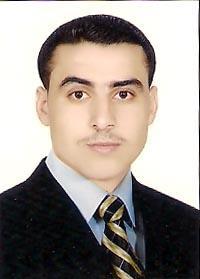  Baqubah- Tahreer, Diyala, Iraq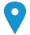 +9647740219350,   	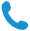  omarhasibat@yahoo.com, omarhasibat@gmail.com,  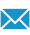 Skype IM omarsalim123456133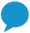  Male | Date of birth: 29/11/1983 | Nationality: Iraq Personal StatementNothing is impossible, except Immortality, Therefore,  I must do what others can do; I will try to do what others cannot do! ــــــــــــــــــــــــــــــــــــــــــــــــــــــــــــــــــــــــــــــــــــــــــــــــــــــــــــــــــــــــــــــــــــــــــــــــــــــــــــTeaching2008-2011        Computer sciences classes included (programming, operating system, Databases and Microsoft application in scientific studies.  Diyala Scientific School. 2017-2019       Diyala University- college of science ( part time)2018  to now     The institute of fine art ( Diyala) EXPERIENCE  And SKILLS  Website development.JavaScriptCSSSoftware Engineering  Java Machine learning Met-heuristic Algorithms Design and DevelopmentCombinatorial Optimization Problems Languages                                        Arabic :              Native                                        English:              Fluent ----------------------------------------------------------------------------------------- Education              2019PhD  Computer science PhD in computer science, Artificial intelligence and optimization algorithms  University Kebangsaan Malaysia  , Bangi, Malaysia (UKM)2011-2013Master  (MSc.)Master in Computer science ,  Technology and Information System , University Technology Malaysia  Computer Science (UTM)2003-2006Bachelor of Science (BSc.)2003-2006B.Sc. in Computer Science  , Faculty of Education, Diyala University ,     Diyala, IraqB.Sc. in Computer Science  , Faculty of Education, Diyala University ,     Diyala, IraqWorkshops and         activitiesParticipant in Intensive English course with certificate and exam   at UTM- KL campus        from [06/10 /2011 to 3/12/ 2012].Participant in Game theory workshop in KL- Education centre 2016 given byProf. Graham Kendel for Nottingham Malaysia University campus.Participant in lecturer training for teaching computer application inministry of education- Iraq- Diyala office 2009. 
Participant in Workshop about “student life” at Melaka as part of our mater study.Participant in workshop “research and publication” organized by Wiley publisherat UPM 2016.Participant in workshop of “Academic Studies” organized by UTM andAustralian Academic training in 2013 at UTM - Johor.Research InterestsArtificial Intelligence Networking Search and Optimization Algorithms Machine Learning (Neural Network) Methods.Search-Based Software Testing 